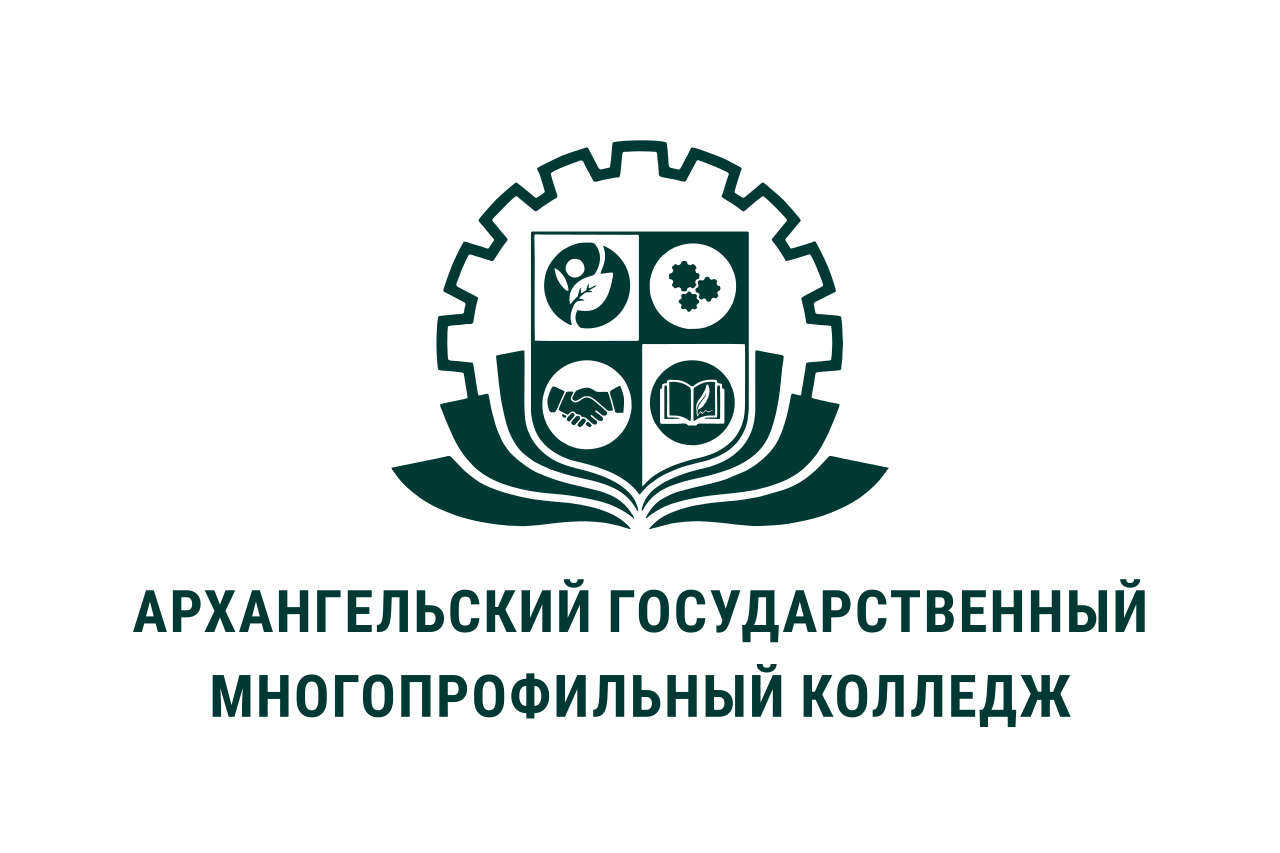 МИНИСТЕРСТВО ОБРАЗОВАНИЯ АРХАНГЕЛЬСКОЙ ОБЛАСТИгосударственное бюджетное профессиональное образовательное учреждение Архангельской области «Архангельский государственный многопрофильный колледж»Модуль 2. Социальная педагогикаПРАКТИЧЕСКОЕ ЗАНЯТИЕ № 2.5 «РЕШЕНИЕ СИТУАЦИНЫХ СОЦИАЛЬНО-ПЕДАГОГИЧЕСКИХ ЗАДАЧ»Цель занятия: овладеть компонентами процесса принятия решений в социально-педагогической деятельности на основе алгоритма решения социально-педагогических задач.Ход работы:1. Прочитайте текст ситуационной задачи. Попробуйте самостоятельно ответить на вопросы после её.2. Ознакомьтесь с эталоном ответа на данную задачу. Совпадает ли Ваше решение с эталоном?3. Попробуйте решить контрольную задачу.I. Задача 1.Неполная семья, сыну 15 лет, в последнее время испортились отношения с матерью. Сын приходит домой поздно и в нетрезвом виде, к советам матери не прислушивается. Его друзья и девушка ничего не имеют против выпивок. Мать настроена против друзей и девушки, из-за чего отношения с сыном еще более ухудшились.Вопросы:1. Что должен сделать социальный педагог на первом этапе работы с семьей?2. Какие мероприятия необходимо осуществить социальному педагогу с данной семьей?3.Какими методами социальный педагог может воздействовать на ребенка?Задача 2.Виктор К. в школе - один из лучших по успеваемости, активист, спортсмен, хороший товарищ, сдержан, спокоен. Дома же с матерью (отца у него нет) бывает груб, непослушен, иногда обманывает, уклоняется от помощи в домашних делах.Вопросы:1.        Какой стиль воспитания мог привести к данной проблеме?2.        Понятие социального патронажа и надзора?3.        Какие виды консультирования может предложить педагог?Задача 3.  Шестиклассник Витя К.- трудный подросток. Ему свойственно ярко выраженное стремление к лидерству. Но реализовать свое стремление в коллективе класса мальчик не может, а поэтому удовлетворяется поступками отрицательными. Одноклассники не доверяют ему и ни в чем не хотят признать его вожаком.Вопросы:1.        Какие существуют категории детей группы риска?2.        Какие особенности имеют дети группы риска?3.        Аспекты негативного влияния на детей?II. Эталоны ответов на задачи.Ответы на задачу1:1. Социальный педагог должен выявить причину злоупотребления алкоголем у юноши.2. Провести работу с матерью и помочь ей пересмотреть свои отношения с сыном.
        3.Проинформировать семью о важности и возможности взаимодействия родителей и детей в семье; рассказать о развитии ребенка; дать педагогические советы по воспитанию детей.Ответына задачу 2:1. Вседозволенность:2. Социальный патронаж - это форма взаимодействия с семьей, когда социальный педагог находится в распоряжении 24 часа в сутки, оказывая влияние на суть событий, происходящих в семье. Срок социальный патронажа ограничен от 4 до 9 месяцев. Этапы работы социального педагога с семьей в рамках патронажа:- Знакомство. Договор с семьей.- Вхождение в семью. Создание и поддержание мотивации к выходу из кризиса.- Сбор информации о семье.  - Выведение семьи из социальной изоляции. План и контракт в работе с Анализ семьей.  - Выход из семьи.3. Консультирование - процесс взаимодействия между двумя или несколькими людьми, в ходе, которого определенные знания консультанта используются для оказания помощи консультируемому.Методы, приёмы консультирования: - беседа; - включенное обсуждение;- убеждение;- одобрение или осуждение - находить компромисс, осуждать действия, выяснять причины, стараться не осуждать;- приём активного слушания.Ответы на задачу 3:1. Дети с проблемами в развитии, не имеющими резко выраженной клинико-патологической характеристики;дети, оставшиеся без попечения родителей в силу разных обстоятельств;
дети из неблагополучных, асоциальных семей;дети из семей, нуждающихся в социально-экономической и социально психологической помощи и поддержке;дети с проявлениями социальной и психолого-педагогической дезадаптацией.2. Отсутствие ценностей, принятых в обществе (творчество, познание, активная деятельность); убеждение в своей ненужности в обществе, невозможности добиться в жизни чего-либо своими силами, своим умом и талантом, занять достойное положение среди сверстников, достичь материального благополучия. Проецирование на себя современной жизни собственных родителей, напоминающей гонки на выживание.Ощущение эмоционального отвержения со стороны родителей и одновременно психологическая автономия.Среди ценностей на первом месте - счастливая семейная жизнь, на втором — материальное благополучие, на третьем - здоровье.В то же время, кажущаяся недоступность этих ценностей в жизни. Высокая ценность в сочетании с недосягаемостью порождает внутренний конфликт — один из источников стресса.3. Первый аспект - это риск для общества, который создают дети данной категории. Понятие «группа риска» появилось еще в советский период именно в контексте приоритета общественных интересов. Это понятие позволяло выделять категории людей, семей и т.п., поведение которых могло представлять потенциальную опасность для окружающих и общества в целом, поскольку противоречило общепринятым социальным нормам и правилам.Второй аспект - и именно под этим углом зрения проблема предстала наиболее выпукло в последнее время - тот риск, которому сами дети постоянно подвергаются в обществе: риск потери жизни, здоровья, нормальных условий для полноценного развития.III. Контрольная ситуационная социально-педагогическая  задачаСемнадцатилетнего Костю воспитывает одна мама. Между сыном и матерью до недавнего времени было полное взаимопонимание. Преподаватели колледжа говорили, что он способный студент. Но примерно полгода назад начались из колледжа звонки и записки о плохом поведении. Из отзывчивого и доброго мальчика он превратился в замкнутого и нервного подростка. В колледж идет с большой неохотой, часто не доходит до колледжа. Запрос матери: «Пожалуйста, помогите разобраться, что происходит с подростком?». Вопросы: 1. Определить запрос и проблему (поведенческие, личностные, эмоциональные; деятельность (учеба), взаимоотношения); 2. Сформулировать гипотезы о возможных причинах явления; 3. Определить сферы, необходимые для диагностического обследования.